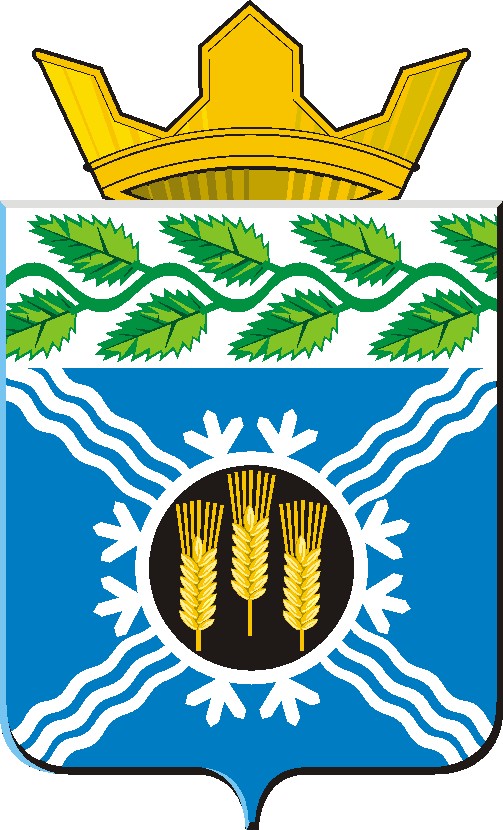  АДМИНИСТРАЦИЯ КРАПИВИНСКОГО МУНИЦИПАЛЬНОГО РАЙОНАПОСТАНОВЛЕНИЕот «29»12.2018г.  №1142пгт. КрапивинскийО внесении изменений в постановление администрации Крапивинского муниципального района от 23.12.2014 №1815 «Об утверждении муниципальной программы «Поощрение граждан, организаций за заслуги в социально-экономическом развитии Крапивинского муниципального района» на 2015-2021 годы»1. Внести в муниципальную программу «Поощрение граждан, организаций за заслуги в социально-экономическом развитии Крапивинского муниципального района» на 2015-2021 годы (далее муниципальная программа), утвержденную постановлением администрации Крапивинского муниципального района от 23.12.2014 №1815 (в редакции постановлений администрации Крапивинского муниципального района от 16.07.2015г. №836; от 15.10.2015г. №1082; от 29.12.2015г. №1130; от 15.11.2016г. №831; от 29.12.2016г. №935; от 30.10.2017г. № 952; от 28.12.2017г. №1173;               от 13.11.2018г. №942) следующие изменения:	1.1. Позицию муниципальной программы «Объемы и источники финансирования муниципальной программы в целом и с разбивкой по годам ее реализации» на 2015-2021 годы опубликовать в следующей редакции:«».	1.2. Разделы 4, 5 муниципальной программы изложить в новой редакции согласно приложению к настоящему постановлению.	2. Опубликовать настоящее постановление на официальном сайте администрации Крапивинского муниципального района в информационно-телекоммуникационной сети «Интернет».3. Настоящее постановление вступает в силу со дня опубликования на официальном сайте администрации Крапивинского муниципального района в информационно-телекоммуникационной сети «Интернет», за исключением положений, для которых настоящим пунктом установлены иные сроки вступления в силу.Положения подпункта 1.2 настоящего постановления в части ресурсного обеспечения на 2018-2021 годы применяются к правоотношениям, возникающим при составлении и исполнении бюджета района на соответствующий период.4. Контроль за исполнением постановления возложить на заместителя главы Крапивинского муниципального района С.В. Вик.исп. Т.А. Сысоевател. 211664. Ресурсное обеспечение реализации муниципальной программы 5. Сведения о планируемых значениях целевых показателей (индикаторов) муниципальной программы (по годам реализации муниципальной программы) Объемы и источники финансирования муниципальной программы в целом и с разбивкой по годам ее реализации Объем средств на реализацию муниципальной программы за период 2015-2021 годы 7 163,6 тыс. руб.; в т.ч.:-2015г. - 2 117,7 тыс. руб.-2016г. -1 092,6 тыс. руб.-2017г. - 990,8 тыс. руб.-2018г. - 1 599,6 тыс. руб.-2019г. - 700,0 тыс. руб.-2020г. - 417,9 тыс. руб.-2021г. - 245,0 тыс. руб.из них:средства местного бюджета: всего   6 266,3 тыс. руб.; в т.ч. по годам:- 2015г. - 1 220,4 тыс. руб.- 2016г. - 1 092, 6 тыс. руб.-2017г. - 990,8 тыс. руб.-2018г. - 1 599,6 тыс. руб.-2019г. - 700,0 тыс. руб.-2020г. - 417,9 тыс. руб.-2021г. - 245,0 тыс. руб.:иные не запрещенные законодательством источники:из них:средства областного бюджета - в том числе по годам:-2015г. - 897,3 тыс. руб.И.о. главыКрапивинского муниципального района                        Т.И. КлиминаПриложение к постановлению администрации Крапивинского муниципального районаот «29»12.2018г.  №1142Наименованиемуниципальной программы,подпрограммы, мероприятияИсточник финансированияОбъем финансовых ресурсов,тыс. рублейОбъем финансовых ресурсов,тыс. рублейОбъем финансовых ресурсов,тыс. рублейОбъем финансовых ресурсов,тыс. рублейОбъем финансовых ресурсов,тыс. рублейОбъем финансовых ресурсов,тыс. рублейОбъем финансовых ресурсов,тыс. рублейНаименованиемуниципальной программы,подпрограммы, мероприятияИсточник финансирования2015201620172018201920202021123456789Муниципальная программа «Поощрение граждан, организаций за заслуги в социально-экономическом развитии Крапивинского муниципального района» на 2015-2021 годыВсего2117,71092,6990,81599,6700,0417,9245,0Муниципальная программа «Поощрение граждан, организаций за заслуги в социально-экономическом развитии Крапивинского муниципального района» на 2015-2021 годыместный бюджет1220,41092,6990,81599,6700,0417,9245,0Муниципальная программа «Поощрение граждан, организаций за заслуги в социально-экономическом развитии Крапивинского муниципального района» на 2015-2021 годыиные не запрещенные законодательством источники:Муниципальная программа «Поощрение граждан, организаций за заслуги в социально-экономическом развитии Крапивинского муниципального района» на 2015-2021 годыобластной бюджет897,3-----1. Основное мероприятие: организация и проведение торжественных мероприятий Крапивинского муниципального района, посвященных юбилейным и памятным датам, государственным и профессиональным праздникамВсего1930,2920,7850,21458,9600,0358,2210,01. Основное мероприятие: организация и проведение торжественных мероприятий Крапивинского муниципального района, посвященных юбилейным и памятным датам, государственным и профессиональным праздникамместный бюджет1032,9920,7850,21458,9600,0358,2210,01. Основное мероприятие: организация и проведение торжественных мероприятий Крапивинского муниципального района, посвященных юбилейным и памятным датам, государственным и профессиональным праздникаминые не запрещенные законодательством источники:1. Основное мероприятие: организация и проведение торжественных мероприятий Крапивинского муниципального района, посвященных юбилейным и памятным датам, государственным и профессиональным праздникамобластной бюджет897,3-----1234567891.1. Мероприятие: денежное сопровождение наградной системы Крапивинского муниципального районаВсего1773,2740,4653,01196,6500,0298,5175,01.1. Мероприятие: денежное сопровождение наградной системы Крапивинского муниципального районаместный бюджет875,9740,4653,01196,6500,0298,5175,01.1. Мероприятие: денежное сопровождение наградной системы Крапивинского муниципального районаиные не запрещенные законодательством источники:1.1. Мероприятие: денежное сопровождение наградной системы Крапивинского муниципального районаобластной бюджет897,3------1.2. Мероприятие: приобретение и изготовление бланков, рамок, плакеток, поздравительной корреспонденции, ценных подарков, конфет и цветовВсего157,0180,3197,2262,4100,059,735,01.2. Мероприятие: приобретение и изготовление бланков, рамок, плакеток, поздравительной корреспонденции, ценных подарков, конфет и цветовместный бюджет157,0180,3197,2262,4100,059,735,02. Основное мероприятие: выплата ежемесячных пособий Почетным гражданам Крапивинского районаВсего187,5171,9140,6140,6100,059,735,02. Основное мероприятие: выплата ежемесячных пособий Почетным гражданам Крапивинского районаместный бюджет187,5171,9140,6140,6100,059,735,0Наименованиемуниципальной программы,подпрограммы, основного мероприятия, мероприятияНаименование целевогопоказателя (индикатора)ЕдиницаизмеренияПлановое значение целевого показателя (индикатора)Плановое значение целевого показателя (индикатора)Плановое значение целевого показателя (индикатора)Плановое значение целевого показателя (индикатора)Плановое значение целевого показателя (индикатора)Плановое значение целевого показателя (индикатора)Плановое значение целевого показателя (индикатора)Наименованиемуниципальной программы,подпрограммы, основного мероприятия, мероприятияНаименование целевогопоказателя (индикатора)Единицаизмерения201520162017201820192020202112345678910Муниципальная программа «Поощрение граждан, организаций за заслуги в социально-экономическом развитии Крапивинского муниципального района» на 2015-2021 годыМуниципальная программа «Поощрение граждан, организаций за заслуги в социально-экономическом развитии Крапивинского муниципального района» на 2015-2021 годыМуниципальная программа «Поощрение граждан, организаций за заслуги в социально-экономическом развитии Крапивинского муниципального района» на 2015-2021 годыМуниципальная программа «Поощрение граждан, организаций за заслуги в социально-экономическом развитии Крапивинского муниципального района» на 2015-2021 годыМуниципальная программа «Поощрение граждан, организаций за заслуги в социально-экономическом развитии Крапивинского муниципального района» на 2015-2021 годыМуниципальная программа «Поощрение граждан, организаций за заслуги в социально-экономическом развитии Крапивинского муниципального района» на 2015-2021 годыМуниципальная программа «Поощрение граждан, организаций за заслуги в социально-экономическом развитии Крапивинского муниципального района» на 2015-2021 годыМуниципальная программа «Поощрение граждан, организаций за заслуги в социально-экономическом развитии Крапивинского муниципального района» на 2015-2021 годыМуниципальная программа «Поощрение граждан, организаций за заслуги в социально-экономическом развитии Крапивинского муниципального района» на 2015-2021 годыМуниципальная программа «Поощрение граждан, организаций за заслуги в социально-экономическом развитии Крапивинского муниципального района» на 2015-2021 годы1. Основное мероприятие: организация и проведение торжественных мероприятий Крапивинского муниципального района, посвященных юбилейным и памятным датам, государственным и профессиональным праздникамКоличество проведенных торжественных мероприятий Крапивинского муниципального района, посвященных юбилейным и памятным датам, государственным и профессиональным праздникамед.7710109991.1. Мероприятие: денежное сопровождение наградной системы Крапивинского муниципального районаКоличество награждаемых жителейчел.5955552456806006006001.2. Мероприятие: приобретение и изготовление бланков, рамок, плакеток, поздравительной корреспонденции, ценных подарков, конфет, цветов, конвертов и калькиКоличество жителей, которым направлена поздравительная корреспонденция в связи с юбилейными, памятными датами, государственными и профессиональными праздникамичел.20502000858920120012001500123456789102. Основное мероприятие: выплата ежемесячных пособий Почетным гражданам Крапивинского районаКоличество граждан  получающих ежемесячное пособие чел.4333444